Originality and Copyright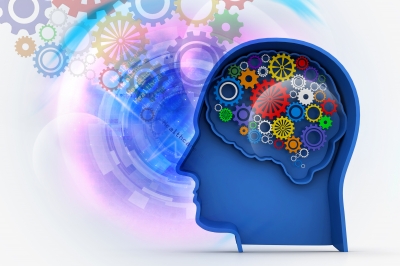 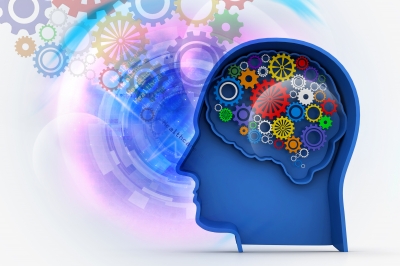 Copyright does not apply to ideas, however once an idea is fixed by permanently recording it in some manner (written, photographed, drawn, digitally rendered or recorded) protection under the Copyright Act is automatic.  Using copyright protected material under Fair Dealing requires that appropriate credit be given the creator.Copyright has two components: Economic rights to reproduce the work.  Rights can be transferred or sold to other parties.Moral Rights – These cannot be sold or transferred, however the creator can waive the right.The right to have your status as creator acknowledgedThe right to protect the work from change or change of work in a way that is detrimental to the creatorThe right of association (creator determines if their work should be associated with a cause or organization).Some handy links to assist with attributing works to their creator are:https://owl.english.purdue.edu/owl/resource/560/06/ Single and Multiple Author citation https://owl.english.purdue.edu/owl/resource/560/07/ Articles in Periodicals https://owl.english.purdue.edu/owl/resource/560/08/ Books https://owl.english.purdue.edu/owl/resource/560/10/ Electronic Sources https://owl.english.purdue.edu/owl/resource/560/11/ Motion Picture or Video To make any modification of a work, or to use it in association with another work or in a manner not contemplated it is creation, consent from the creator must be obtained.  Consult the Intellectual Property Office for assistance with obtaining permission for adapted work by email at copyright@tru.ca .  IPO Staff will be available from 12:00 to 2:00 pm  on  October 21, and Nov 18 in HL210B  (Centre for Student Engagement and  Learning Innovation)  to answer questions and demonstrate best practices for using copyright materials, images and media in your course materials.  We welcome your comments and questions at copyright@tru.ca  or phone Scott Blackford, Legal Counsel at 250 852 6811.